Публичный отчетМуниципального бюджетного учреждения дополнительного образования«Центр внешкольной работы» города Сароваза 2019 год            Публичный отчет является средством обеспечения информационной открытости и прозрачности нашего образовательного учреждения. Цель настоящего отчета – обеспечение информационной основы для организации диалога и согласования интересов всех участников образовательного процесса, информирование общественности, прежде всего родителей (законных представителей) об образовательной деятельности, основных результатах функционирования учреждения, проблемах и направлениях его развития.Раздел 1. Общая характеристика учреждения.         Муниципальное бюджетное учреждение дополнительного образования «Центр внешкольной работы» города Сарова (Центр внешкольной работы) является многопрофильным учреждением дополнительного образования, объединяющим в своем составе 6 клубов по месту жительства. Клубы расположены в шаговой доступности для жителей разных микрорайонов города рядом с удобной транспортной развязкой. Местонахождение клубов:1. Клуб «Чайка» по ул. ул.Шверника, д.15Д2. Клуб «Мечта» по ул.Московская, д. 40А3. Клуб «Здоровье» по ул. Силкина, д.10А4. Клуб «Греция» по ул.Бессарабенко, д.14,5. Клуб «Родные просторы» по ул.Пионерская, д.246. Клуб «Восход» по ул. Советская д,10-аС информацией об учреждении можно ознакомиться на сайте Центра внешкольной работы  www.centervr.moy.su           В 2019 году в учреждении функционировало 22 объединения, в которых занимались 86 учебных групп (1173 обучающихся), из них 69 групп (1044 чел.) на бюджетной основе и 17 групп (129чел.) – на внебюджетной основе.  (см.приложение № 1)      В 2019 календарном году в объединениях   Центра занимались обучающиеся в возрасте от 3-х до 18 лет и старше. Возрастная категория 18 лет и старше составила 4 % от общей численности обучающихся. Увеличилось в 2,8 раза количество дошкольников в возрасте до 5 лет за счет увеличения платных образовательных услуг. По статистическим показателям, в динамике за три года, в учреждении уменьшилось количество детей в возрасте от 5 до 9 лет на 6%; количество обучающихся в возрасте с 10 до 18 лет остается прежним.  (см.приложение № 2)         В 2019 г.  работа педагогического коллектива велась по ежемесячным планам, согласованным с годовым планом учреждения, и образовательным программам, что обеспечило стабильное функционирование учреждения.      В текущем учебном году образовательная деятельность учреждения в соответствии с законодательством об образовании и перспективным планированием велась по следующим направлениям:организация деятельности учащихся, направленной на освоение дополнительной общеразвивающей программы (обучение по программам);      -  организация досуговой (воспитательной) деятельности по достижению личностных результатов учащимися в процессе освоения образовательной программы. (организация воспитательных мероприятий);       - разработка программно-методического обеспечения для учебных программ, самообразование, повышение квалификации (методическая деятельность педагогов);       - обеспечение взаимодействия с родителями (законными представителями) учащихся, осваивающих дополнительную общеобразовательную программу;      - педагогический контроль и оценка освоения образовательной программы (диагностирование и аттестация учащихся) и административный контроль.         Для успешной реализации Программы развития учреждения  были поставлены следующие цели и задачи:Цель:Повышение конкурентоспособности учреждения в структуре дополнительного образования города Сарова через совершенствование образовательно-воспитательной модели, обеспечивающей формирование базовых компетенций личности обучающихся.Для реализации поставленной цели педагогический коллектив решал следующие задачи:совершенствовать нормативно-правовое, методическое и информационное обеспечение воспитательно-образовательной деятельности в учреждении в соответствии с законодательством об образовании;повысить качество обучения по общеобразовательным программам через освоение и внедрение в педагогическую практику эффективных методов и технологий образовательной деятельности;обновить содержание деятельностив рамках реализации направлений программы воспитания и социализации «Вектор» в соответствии с возрастными особенностями подростков и молодежи;развивать социокультурную среду клубов с учетом возрастных и индивидуальных  особенностей детей и подростков и современных направлений в педагогике;проводить системную работу по повышению компетенций в сфере молодежного проектирования;обеспечить расширение информационного поля о деятельности учреждения через освоение технологий брендинга и медиапланирования;совершенствовать аналитическую деятельность педагогов дополнительного образования;внедрить в платную деятельность учреждения новые направления и новые образовательные услуги.  В  рамках решения перечисленных задач в течение года проводилась регулярная работа по совершенствованию и обновлению нормативно-правовового, методического и информационного обеспечения воспитательно-образовательного процесса в учреждении в соответствии с модернизацией системы образования.        В связи с переходом системы дополнительного образования на персонифицированный учет, на сайте информационной системы «Навигатор дополнительного образования Нижегородской области» опубликованы 12 образовательных программ, по которым велось обучение в учебных группах на бюджетной основе.   Информационное обеспечение образовательной деятельности в учреждении отражено на официальном сайте учреждения, в группе Центра внешкольной работы в ВК(ВКонтакте), в группах объединений и клубов в социальных сетях: ВК, Вайбер. В настоящее время каждое объединение имеет свою страницу в соцсетях.  ЦОР (цифровые образовательные ресурсы) дают   возможность ознакомления обучающихся с дополнительными источниками информации по программе объединений, информирования их о предстоящих событиях и мероприятиях объединения.           В рамках методической работы по повышению профессиональной компетентности педагогов в течение 2019 года были проведены открытые методические мероприятия с применением метода учебного проекта и информационно - коммуникативных технологий при реализации образовательных программ. В текущем году была продолжена работа по совершенствованию ИКТ компетенций педагогов.   Задача по совершенствованию аналитической деятельности педагогов решалась путем проведения ряда семинаров. Инновационной формой методической работы при решении этой задачи стало проведение форсайт – сессии педагогического коллектива «Современные тренды развития образования».В текущем учебном году внедрены в платную деятельность учреждения новые направления и новые образовательные услуги: велось обучение детей с 3-х лет английскому языку; в течение года проводились занятия по декоративно-прикладному творчеству с группой детей с 3-х лет; набралась группа взрослых в секцию оздоровительной аэробики; пользовался популярностью новый курс подготовки по физике для старшеклассников.       Коллегиальными органами управления Центра внешкольной работы являются:Совет Учреждения;Общее собрание трудового коллектива;Педагогический совет.        Структура управления представлена в приложении № 3.По всем вопросам, касающимся организации деятельности учреждения можно обратиться к администрации (См.приложение № 4)Раздел 2. Особенности образовательного процесса       Образовательная деятельность в клубах по месту жительства осуществлялась по 4 направленностям: технической, физкультурно-спортивной, художественной, социально-педагогической (см. приложение №5).       В 2019 году педагоги вели обучение по 29 дополнительным общеобразовательным общеразвивающим программам. Содержание программ ежегодно обновляется. В 2019 году появилось 18 новых программ (см. приложение № 6,7). Содержание программ обновляется с учетом современных тенденций.         Все программы были реализованы. Полнота реализации программ составила 98-100% от плана. Педагогами используются такие методы оценки достижений обучающихся как анкетирование, тестирование, беседа, опрос, наблюдение, сдача нормативов (см. приложение № 8).          По итогам диагностических мероприятий за 2019 год наблюдается положительная динамика уровня освоения образовательных программ во всех учебных группах: низкий уровень показали 2% учащихся, средний 47%, высокий 51%. Освоение образовательной программы в необходимой степени показали 49% обучающихся. Высокий уровень результативности освоения программы у 51% обучающихся.       Анализируя результаты промежуточной аттестации, можно сделать следующие выводы: все учащиеся освоили курс дополнительной общеразвивающей программы соответствующего направления        В своей работе педагоги учреждения используют различные образовательные технологии: интерактивное занятие, технологию учебного проектирования, ИКТ-технологии и другие. Использование ЦОР и ИКТ–технологий дало педагогам возможность быстрой коммуникации с обучающимися и их родителями. Метод учебного проекта показал себя современной продуктивной формой проверки знаний обучающихся в студии «Палитра». Продолжительность работы над проектом составила 2 месяца. В рамках проекта обучающиеся посетили тематические выставки в городском музее, самостоятельно выбрали тему, разработали технологическую карту будущего изделия и выполнили работу. Защита проходила в форме конкурса творческих работ. Все участники успешно справились с задачей. Технология организации интерактивных учебных занятий и мероприятий увеличивает познавательную мотивацию обучающихся, облегчает овладение сложным материалом.Раздел 3. Условия осуществления образовательного процесса.        Организация образовательного процесса регламентируется учебным планом, дополнительными общеобразовательными общеразвивающими программами, расписанием учебных занятий и другими локальными актами учреждения.Режим работы учреждения: семидневная рабочая неделя.Учебный год для обучающихся длится с 1 сентября по 26 мая каждого календарного года.Программный материал рассчитывается на 36 недель.Режим занятий обучающихся устанавливается расписанием учебных занятий.В Учреждении работа проводится круглогодично, в том числе в каникулярное время, включая праздничные и выходные дни. В летний и осенний каникулярный периоды организуются различные формы досуга и обучения.Особенностью учреждения является организация мероприятий, отдыха детей и молодежи в каникулярный период.Формы организации отдыха и занятости детей и молодежи Центра внешкольной работы в рамках летней кампании 2019г:Каникулярная  досуговая площадка «Летняя дача»Временная занятость подростков и молодёжи Реализация проекта «Дворовая практика»- работа спортивно – игровых площадок«Дворы Сарова»- Турнир по мини-футболу среди дворовых командВыездные профильные мероприятия Участие в городских мероприятиях  Досуговые площадки «Летняя дача» были организованны на базе клубов по месту жительства в период 1 смена: 03.06-21.06.2019 – кол-во участников  90 чел.2 смена: 24.06-12.07.2019 - кол-во участников  75 чел.3 смена: 16.07-02.08– кол-во участников  60 чел.Общий охват: 225  детей и подростков.Временной трудовой  занятостью охвачено: 50 чел.В июне 2019 года были сформированы две трудовые бригады: бригада«Армир» -изготовление оборудования для стрелецкого городка, используемого на городских массовых мероприятиях (День Молодёжи) и бригада швей т/м «Русь» ,выполнившая пошив белых спортивных костюмов из флиса “Снеговик”.Участниками проекта «Дворовая практика» стали: порядка 7000 человек.В летний период на спортивных площадках проведены Турниры «Атомный Воркаут».Учебно-материальная база: - Общая площадь всех помещений   равна 10245, 5кв.м;- количество зданий и сооружений равно 10;- число классных комнат 37. Для проведения занятий, соревнований и творческих мероприятий в Центре внешкольной работы полноценно используются: 37 кабинетов, три тренажерных зала, 1 зал для занятий фитнесом,1 борцовский зал, 1 спортивный зал, 3 хореографических класса, 3 игротеки, музей оловянного солдатика, 1 актовый зал. Образовательная деятельность также проходит на базе общеобразовательных школ и территории ДОСААФ.(приложение № 9)IT – инфраструктура:  35 компьютеров, из них используются: - в административных целях – 12, - в учебных целях – 23.  23 компьютера имеют выход в Интернет, из них используются: - в учебных целях – 13Автотранспорт:-6 багги для учебных целей;-1 микроавтобус для перевозки обучающихся;-1 автомобиль для хозяйственных нуждВ учреждении имеется кабинет врача (лицензия №ЛО-52-01-003401 от 21.08.2013г.) 
В наличие необходимое медицинское оборудование в соответствии с нормами СанПиН.В клубах по месту жительства оборудованы игровые зоны (игротеки): имеются игровой инвентарь, мягкая мебель, оргтехника (стационарный проектор, телевизор, компьютерная техника, LСD – проекторы), флипчартры, игровые аттракционы для проведения праздников, спортивное оборудование, современные настольные игры для детей и подростков. Клубы обеспечены канцелярскими принадлежностями, секции обеспечены спортивным инвентарем и спортивной формой, кружки материалами для работы. В 2019 году установлено видеонаблюдение в клубе «Мечта». Все клубы подключены к Интернету.          Кадровый состав Центр внешкольной работы укомплектован кадрами, педагогическое образование имеют 23 человека, что составляет 59% от общей численности педагогических работников. Все работники, не имеющие педагогического образования, в 2019 году поступили на курсы профессиональной переподготовки или на заочное отделение в пединститут. Два методиста и заместитель директора по УВР в 2019 году прошли курсы повышения квалификации в НИРО, г. Нижний Новгород.В учреждении 62% педагогов прошли аттестацию. Первую и высшую категорию имеют 17 человек, что составляет 44 % от общей численности педагогических работников; 23% педагогических работников аттестованы на СЗД; 33% педагогов – не подлежат аттестации в соответствии с Порядком проведения аттестации педагогических работников организаций, осуществляющих образовательную деятельность, утвержденном приказом Министерства образования и науки РФ от 07.04.2014г.№276.  (см. приложение № 10,11).       В учреждении сложилась система работы по развитию профессиональной компетенции педагогических работников. Все педагоги Центра внешкольной работы  включены в систему обучающих мероприятий: конференции, мастер-классы, конкурсы профессионального мастерства, конкурсы методических материалов, обучающие и проблемные семинары.  Педагогические работники активно занимались самообразованием в сети Интернет. Были участниками областных вебинаров и  онлайн-семинаров.В 2019 году педагогические работники приняли участие в мероприятиях профессионального мастерства:- региональный этап Всероссийского конкурса профессионального мастерства работников сферы дополнительного образования «Сердце отдаю детям» (педагог стала финалистом);- региональный этап Всероссийского конкурса профессионального мастерства работников сферы дополнительного образования "Сердце отдаю детям" в номинации «Педагог дополнительного образования по физкультурно-спортивной направленности»;- региональный этап XX Всероссийского конкурса «Учитель здоровья России – 2019»,- городской конкурс на лучшую научно-методическую разработку по профилактике ПАВ и пропаганды ЗОЖ (2 педагога стали призерами).В рамках методического сопровождения деятельности педагогов дополнительного образования в учреждении организованы семинары:1.Обучающий семинар для педагогов дополнительного образования «Метод учебного проекта»2.Обучающий практико-ориентированный семинар: «Информационно - коммуникативная грамотность педагога-условие современного образования»   3. Обучающий практико-ориентированный семинар: «Разработка информационно-аналитической справки и методических рекомендаций» 4. Семинар  «Технологический подход в образовании. Традиции и инновации. Презентация серии открытых методических мероприятий по освоению и использованию эффективных технологий».5. Семинар  «Современные и актуальные формы работы с подростками: кейс метод, игровые формы». Раздел  4. Результаты деятельности учреждения, качество образования       2019 год стал для многих воспитанников учреждения периодом побед на различных творческих и спортивных состязаниях. Всего за год более 400 обучающихся приняли участие в конкурсах и мероприятиях различного уровня. В соответствии с перспективным планом работы, учреждением в течение года   силами педагогов организованы традиционные профильные мероприятия: это спортивные и досуговые мероприятия для детей; отчетные публичные выступления для родителей и взрослых. Среди них городские соревнования, открытые чемпионаты и турниры по настольному теннису, хоккею, футболу, по жиму лежа и пауэрлифтингу; отчетные концерты и городские конкурсы. За 2019 год дипломы победителей и призеров городского уровня получили 109 обучающихся, на региональном уровне отмечены 98 человек, на российском – 45, на международном – 13. Уменьшилось количество призеров на международном уровне с 70 до 13 человек в связи с уменьшением количества участников данных конкурсов (из-за трудностей с финансированием участия детей со стороны родителей) и выбором конкурсов российского уровня для выступлений обучающихся, проходивших в Нижегородской и соседних областях. В дальнейшем педагоги будут рассматривать возможность участия в международных дистанционных конкурсах. По состоянию на 31.12.2019г. всего призерами конкурсов, соревнований различного уровня стали 265 учащихся Центра внешкольной работы (22,5% от общего числа обучающихся).В динамике за два года наблюдается тенденция увеличения количества призеров конкурсов, педагоги мотивированы на подготовку учащихся к конкурсам и соревнованиям выше городского уровня.(см. приложение № 12,13).       Но также   в учреждении в зоне повышенного педагогического наблюдения находятся 15 подростков. Регулярно ведётся педагогическая документация, сформированы индивидуальные  планы  педагогического сопровождения подростков, находящихся в трудной жизненной ситуации.Наиболее эффективными формами работы  являются: вовлечение детей в социально-значимую деятельность,  привлечение к реализации социальных проектов, а также,  в деятельность молодёжных общественных объединений, где происходит стимулирование развития творческого потенциала и самовыражения. Дети и подростки вовлекаются в совместную работу по подготовке праздничных мероприятий, творческих выступлений.Трудности в общении корректируются путём вовлечения в индивидуальную и групповую деятельность, а так же путём оказания педагогической поддержки детям.        Удовлетворенность условиями и качеством предоставляемых услуг ежегодно изучается с помощью анкетирования. В течение 2019 года были анкетированы 330человек. По итогам анкетирования: удовлетворены качеством обслуживания и вежливостью персонала - 100% опрошенных; комфортностью пребывания и доступностью -100% опрошенных. Материально-техническое и информационное обеспечение объединений 80% считают достаточным, 20% частично удовлетворены; 96% анкетируемых готовы рекомендовать учреждение друзьям и знакомым; 100% опрошенных удовлетворены качеством получаемых в учреждении услуг, из них: очень хорошо -  82% , скорее хорошо -18%. Раздел 5. Социальная активность и внешние связи учреждения      Отличительной особенностью учреждения являются зоны свободного посещения (далее ЗСП), располагающиеся на базе клубов по месту жительства:  «Мечта», «Восход», «Здоровье». Деятельность в ЗСП ведётся  педагогами – организаторами по принципам добровольности, открытости для любых групп молодёжи и общности интересов.Все события ориентированы на помощь  молодым людям  в выборе своего жизненного пути, достижениях личного успеха, осуществление  выдвигаемых ими инициатив  и проектов, социальное становление и самореализацию.            Мероприятия и события учреждения ориентированы на различные социальные группы. Так в 2019 году успешно реализован проект Центр досуга пожилых людей  «Золотой возраст» при тесном  взаимодействии с  отделом по социальной политики   городской Администрации ,  ДМиС, советами ветеранов.       С целью  вовлечения  молодежи в события  в интересах развития общества в течение года проводились массовые театрально-зрелищные досуговые мероприятия в микрорайонах: программы, посвящённые  празднику славянской культуры «Широкая масленица!» при взаимодействии с депутатами городской Думы, конкурсно -  игровые  программы «Вместе с нами!» для детей, подростков и молодёжи   в микрорайонах . Для детей с ОВЗ традиционно проводились праздничные новогодние  программы, мастер-классы и интерактивные экскурсии в музее «Армир» , музее Оловянной миниатюры –в рамках Декады инвалида. Участники  программ - воспитанники МБУ «Теплый Дом», обучающиеся школ  с наличием интерната №1, №9, городское общество инвалидов.Совместно с Департаментом образования Администрации г. Сарова, ФГКУ «Специальное управление ФПС № 4» МЧС России и Саровским городским отделением Нижегородского областного отделения Общероссийской общественной организации «ВДПО» организованы:- городской  конкурс  «Что я знаю о пожарной безопасности?» - муниципальный этап «Нижегородской  Школы  безопасности –Зарница 2019» При тесном взаимодействии с саровским отделением ГИБДД России по Нижегородской области для учащихся образовательных учреждений города проведены :- городской  конкурс "Красный, желтый, зеленый" - городской  конкурс -соревнование  «Мой друг - велосипед», с целью профилактики детского дорожно-транспортного травматизма.В рамках взаимодействия с молодёжными общественными объединениями в 2019 году проведены патриотические акции  «Георгиевская Ленточка», Бессмертный полк», «Свеча Памяти»  (совместно с ОО «Волонтеры Победы», ВИК «Победители»).Митинги, посвященные памятным датам истории России: День неизвестного солдата,  День Памяти и скорби совместно с ветеранскими организациями города.           В целях формирования  стандарта в области здорового образа жизни в летний период для горожан были организованы  Турниры по уличной гимнастике «Атомный воркаут 2019». Турниры проводились при взаимодействии с Некоммерческим  партнерством «Информационный Альянс АТОМНЫЕ ГОРОДА», Общероссийской физкультурно-спортивной   общественной организацией "ФЕДЕРАЦИЯ ВОРКАУТА РОССИИ", ДМиС.         На протяжении нескольких лет учреждение является куратором  областного проекта «Дворовая Практика». В рамках реализации проекта налажено эффективное сотрудничество  с СарФТИ НИЯУ МИФИ и СарМК.В 2019 году при непосредственном участии молодёжных объединений : «Армир», т/м «Русь», ВСК  «Разведчик», «Акбар», ЮКАП «След», «Волонтёры Победы» реализовывался ряд социально ориентированных проектов:"Здоровая остановка"- автор проекта инициативная группа «Игротека» кл. «Здоровье»«Музейное дело: реконструкция истории Засечной черты» и проект «Спортивный меч: рыцари улиц»- МОО «Армир» :«Весенний молодёжный бал-маскарад» автор  Добрых М., студия «Пляшущие человечки»: «Фестивалим во дворе»  – автор проекта инициативная группа клуба «Мечта»:Военно – спортивная игра « Путь к Победе » - ВИК «Победители».Проект « Молодежный патриотический театр: Живая история» студии  «Пляшущие человечки» моо «Армир» стал победителем конкурса Росатом и получил субсидию в размере 207 390 руб. Проект  был реализован при поддержке Автономной  некоммерческой  организацией «Центр поддержки территориального развития атомной отрасли». К участию в проекте привлекались школа  старинного танца «Белламира», г. Нижний Новгород, студия  исторических танцев школы «Тейлах», г. Санкт-Петербург. В целях эффективной поддержки и развития социальной активности детей и молодёжи в 2019 году на традиционном  молодежном  Форуме «Время выбрало нас» Центр внешкольной работы презентовал ряд  проектов: "Герои рядом с тобой"- автор проекта инициативная группа «Игротека» кл. «Здоровье»«Отряд Особого Назначения»- МОО «Арми» : «Пять шагов к Победе»– автор проекта инициативная группа клуба «Мечта»   «Весна Победы 1945 » - ВИК «Победители».«Вспомни о нас!» -автор идеи юношеский клуб «Акбар»«Подарок ветерану»- автор идеи  т/м «Русь».Проекты будут реализованы в 2020 году.Проводимые в 2019 году события,  были ориентированы на развитие инновационного потенциала молодежи в интересах развития самой молодежи и в интересах развития общества, при поддержке социальных партнеров, с которыми учреждение сотрудничает на протяжении многих лет.  (см.приложение 14).Раздел 6. Финансово-экономическая деятельность.Годовой бюджет учреждения за 2019 год составил - 52 392 449,53 рублей, в том числе субсидии на финансовое обеспечение выполнения муниципального задания - 39 588 955,00 рублей, субсидии на иные цели - 5 973 804,53 рублей, собственные средства учреждения- 6 829 690,00 рублей. Цены (тарифы) на услуги (работы), оказываемые (выполняемые) за плату потребителям утверждены приказами директора от 01.09.2018 года №59-01-13/47, от 29.12.2018 года №59-01-13/74, от 04.02.2019 года №59-01-13/16а, от 30.08.2019 года №59-01-13/49-1, от 16.09.2019 года №59-01-13/58-1 и размещены на сайте учреждения. Распределение средств бюджета по источникам их получения, стоимость платных услуг можно увидеть в приложении № 15.Раздел  7. Заключение. Перспективы и планы развитияВ целом работа педагогического коллектива Центра внешкольной работы отличается достаточной стабильностью и положительной результативностью.Цели и задачи учреждения на 2020г.Цель:Повышение эффективности деятельности учреждения в клубном и дворовом пространстве, обеспечивающей развитие у воспитанников базовых компетенцийс целью   успешной социализации.Задачи:Совершенствовать нормативно-правовое, методическое и информационное обеспечение воспитательно-образовательной деятельности в учреждении в соответствии с законодательством об образовании.Модернизировать содержание дополнительных общеобразовательных общеразвивающих программ базового уровня с учетом применения технологий дистанционного обучения.Разработать и внедрить краткосрочные программы ознакомительного уровня по различным направленностям.Совершенствовать систему мониторинга образовательных результатов в учебных группах объединений с целью повышения качества обучения по общеразвивающим программам.Разработать и внедрить досуговые и обучающие мероприятия с использованием информационных технологий и технологий дистанционного обучения.Совершенствовать материально-техническую базу для дальнейшего развития информационно-образовательной среды средствами информационных технологий и дистанционного обучения.Внедрить целевой модуль наставничества в деятельность учреждения.Развивать кадровый потенциал и профессиональную компетенцию педагогических работников.Повысить качество социальных проектов в сфере молодежного проектирования.Внедрить эффективные формы взаимодействия с молодежными объединениями в рамках реализации молодежной политики.Приложения к публичному отчету Муниципального бюджетного учреждения дополнительного образования «Центр внешкольной работы» города Сарова за 2019 годПриложение № 1.Численность обучающихсяПриложение № 2. Характеристика  контингента  учащихся по возрастному составу в динамике за три учебных годаПриложение № 3. Структура управления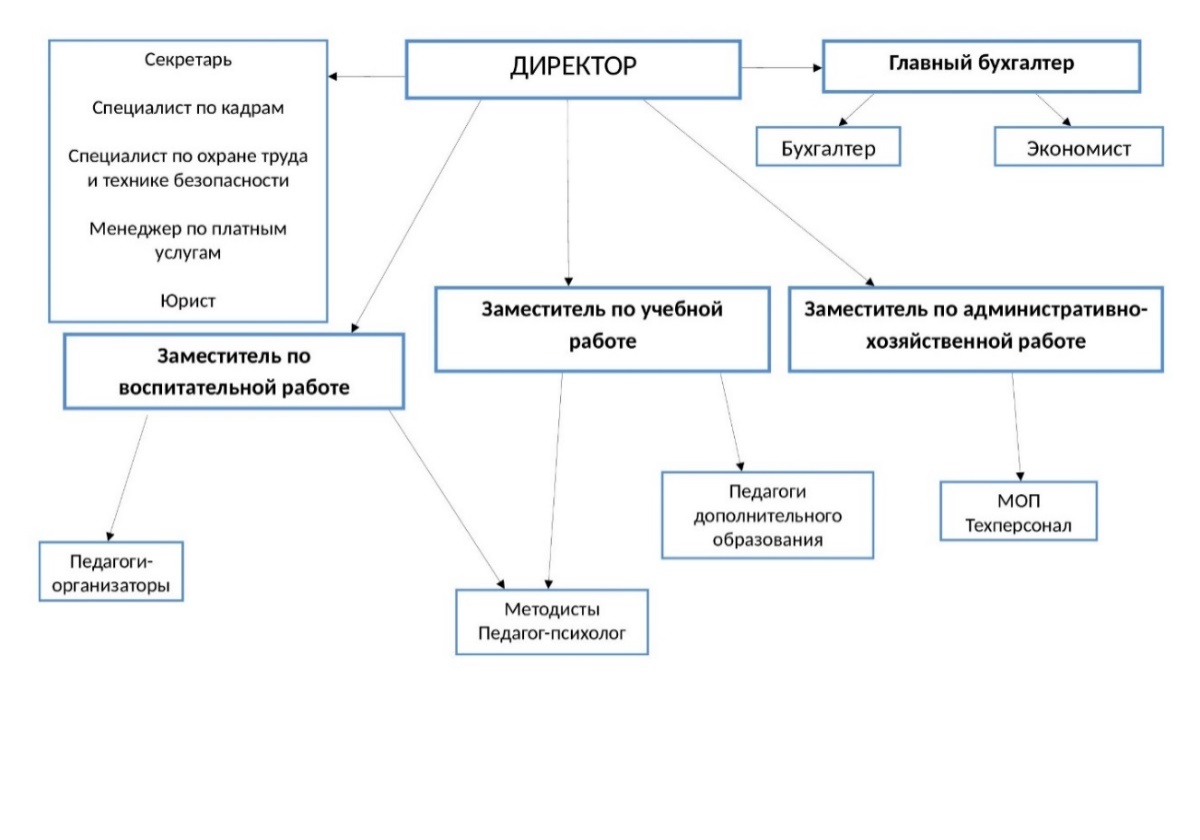 Приложение №4. Администрация Центра внешкольной работыПриложение№5. Направленность и профиль деятельности детских объединений.Приложение № 6. Обучение в бюджетных группахПриложение № 7.  Обучение в платных группахПриложение № 8.  Формы и методы диагностики образовательных результатов.Приложение № 9. Учебно-материальная база, благоустройство и оснащенность.Приложение № 10. Уровень образования и квалификации педагогических кадров учреждения.Приложение №11.  Сведения о педагогических работниках учреждения, награжденных ведомственными наградамиПриложение № 12. Количество призеров мероприятий в динамике за два годаПриложение № 13. Значимые достижения учащихся. Призеры и победители 2019годаПриложение № 14. Социальные партнеры учрежденияПриложение № 15.  Годовой бюджет. Распределение средств бюджета учреждения по источникам их получения.Направление использования бюджетных средств. Использование средств от предпринимательской и иной приносящей доход деятельности, а также средств спонсоров, благотворительных фондов и фондов целевого капитала.          Цены (тарифы) на услуги (работы), оказываемые (выполняемые) за плату потребителямПолное наименованиеМуниципальное бюджетное учреждение дополнительного образования  «Центр внешкольной работы» города СароваСокращенное  наименованиеЦентр внешкольной работыТип образовательного учрежденияучреждение дополнительного образованияВид учрежденияцентр внешкольной работыОрганизационно – правовая формамуниципальное учреждениеДеятельность Центра внешкольной работы  регламентируется документами - Устав (в редакции 2016г) -  бессрочная лицензия  на право ведения образовательной деятельности  серии 52Л01 №0002647, регистрационный № 797 от 03.09.2015г- лицензию на осуществление медицинской деятельности №ЛО-52-01-003401 от 21.08.2013г.Количество направленностей образовательной деятельностичетыре:- художественная; - физкультурно-спортивная; - техническая; - социально-педагогическая. Место нахожденияРоссийская Федерация, Нижегородская область, г. СаровЮридический адрес607182 Нижегородская область, г. Саров, улица Московская, дом 29Почтовый адрес607182 Нижегородская обл., г.Саровулица Московская, дом 29Телефон/факс (831-30) 98-101, (831-30) 98-100электронная почтаcvr.sekretar1@yandex.ruДиректорЮртайкина Юлия Владимировна2019год2019год2019год2019год2019годУчебные группыКоличество учебных группКоличество учебных группКоличество учащихсяКоличество учащихсяПо плануФактическиПо плануФактическиБюджетные696910441044Платные3017238129Итого998612821173Годдо 5 лет5-9 лет10-14лет15-18лет18 лети старше Всего2017-526(36%)465(32%)405(28%)60(4%)1456201828(2%)382(32%)336(28%)330(28%)105(9%)1181201975 (6%)356 (30%)348 (30%)342 (29%)52 (4%)1173ДолжностьФ.И.О.Контактный телефон, е- mailКонтактный телефон, е- mailКонтактный телефон, е- mailДиректорЮртайкинаЮлияВладимировна (83130) 98-101                        факс (83130) 98-100                 E-mail: sarov_cvr@.mail.ru (83130) 98-101                        факс (83130) 98-100                 E-mail: sarov_cvr@.mail.ru (83130) 98-101                        факс (83130) 98-100                 E-mail: sarov_cvr@.mail.ruЗаместитель директора по УВРОмельченкоЕлена Геннадьевнател: (83130) 98 -103тел: (83130) 98 -103тел: (83130) 98 -103Заместитель директора по ВРБеликМарина Валерьевнател: (83130) 98 -104 тел: (83130) 98 -104 тел: (83130) 98 -104 Заместитель директора по АХЧКривонос Вадим Станиславовичтел: (83130) 98-105тел: (83130) 98-105тел: (83130) 98-105Методист ЕрышоваИрина АлександровнаЕрышоваИрина Александровнател: (83130) 98-106МетодистСавкова Жанна БорисовнаСавкова Жанна Борисовнател: (83130)94 -390                       (83130)94 -391МетодистХристофорова Нина ВасильевнаХристофорова Нина Васильевнател: (83130) 59-907НаправленностьПрофиль         деятельностиВиды деятельностиКлубы    ХудожественнаяИзобразительное и декоративно - прикладное искусствоЛепка из глины и теста, рисование, работа с различными материалами«Восход»,  «Мечта», «Чайка»    ХудожественнаяРукоделиеДизайн одежды, театр моды.«Чайка»    ХудожественнаяХореографияКлассические, восточные и современные танцы«Мечта»,    «Чайка»    ХудожественнаяВокальное искусствоНародное пение, авторская самодеятельная песня, вокал.«Чайка»,  «Восход», «Здоровье»Социально-педагогическаяВоенно - патриотическийПатриотическая, спортивно-оздоровительная, спецподготовка, парашютная подготовка«Здоровье»Социально-педагогическаяКинологическийКинология, хендлерство«Здоровье»Физкультурно- спортивнаяСпортивные игрыФутбол, хоккей, мини- футбол, настольный теннис«Здоровье»,Школы 16, 10, 11,шк-инт1,хоккейная коробка «Сокол»Физкультурно- спортивнаяАтлетическая гимнастикаСиловое троеборье, атлетическая гимнастика«Здоровье»«Мечта»«Греция»Физкультурно- спортивнаяФитнес Фитнес и аэробика  «Мечта»ТехническаяАвтоспортБагги«Здоровье», автодромТехническаяПарусный спортВиндсерфинг«Здоровье», бассейн «Ариэль»№Название образовательных программ, по которым ведется обучение1Дополнительная общеобразовательная общеразвивающая программа «Разведчик»(срок реализации 22 месяца, возраст с 12 лет)2Дополнительная общеобразовательная общеразвивающая программа «Разведчик»(срок реализации 13месяцев, возраст с 12 лет) 3Дополнительная общеобразовательная общеразвивающая программа «Разведчик»(срок реализации 4 месяца, возраст с 10 лет) 4Дополнительная общеобразовательная общеразвивающая программа «Пауэрлифтинг»(срок реализации 4 года, возраст с 12 лет)5Дополнительная общеобразовательная общеразвивающая программа «Пауэрлифтинг»(срок реализации 3 года, возраст с 12 лет)6Дополнительная общеобразовательная общеразвивающая программа «Тяжелая атлетика» (срок реализации 3 года, возраст с11 лет)7Дополнительная общеобразовательная общеразвивающая программа «Юный кинолог»(срок реализации 2 года 4 мес., возраст с 10 лет)8Дополнительная общеобразовательная общеразвивающая программа «Автоспорт»(срок реализации 3 года, возраст с 12 лет)9Дополнительная общеобразовательная общеразвивающая программа «Виндсерфинг» (срок реализации 3 года, возраст с 12 лет)10Дополнительная общеобразовательная общеразвивающая программа «Настольный теннис» (срок реализации 3 года, возраст с 9 лет)11Дополнительная общеобразовательная общеразвивающая общеразвивающая программа «Мини-футбол»(срок реализации 3 года, возраст с 7 лет)12Дополнительная общеобразовательная общеразвивающая программа «Разноцветный мир» (срок реализации 3 года, возраст с 6 лет)13Дополнительная  общеобразовательная общеразвивающая программа вокальной студии «Радуга»(срок реализации 3 года, возраст с 7 лет)14Дополнительная  общеобразовательная общеразвивающая программа «Академия модных изобретений»(срок реализации 13 месяцев, возраст с 9-16 лет)15Дополнительная  общеобразовательная общеразвивающая программа «Основы дизайна.  Дизайн костюма»(срок реализации 13 месяцев, возраст с 9 лет)16Дополнительная общеобразовательная общеразвивающая программа «Ступени исполнительского мастерства» (срок реализации 3 года, возраст с 12 лет)17Дополнительная общеобразовательная общеразвивающая программа «Забава»(срок реализации 3 года, возраст с 6 лет)18Дополнительная общеобразовательная общеразвивающая программа «Палитра» (срок реализации 3года, возраст с 6 лет)19Дополнительная общеобразовательная общеразвивающая программа «Палитра» (срок реализации 4 года, возраст с 6 лет)20Дополнительная общеобразовательная общеразвивающая программа «Хореография»(срок реализации 3года, возраст с 6 лет)21Дополнительная общеобразовательная общеразвивающая программа «Фитнес -аэробика»(срок реализации 3 года, возраст с 8 лет)22Дополнительная общеобразовательная общеразвивающая программа «Футбол» (срок реализации 3 года, возраст с 7 лет)23Дополнительная общеобразовательная общеразвивающая программа «Дефиле» (срок реализации 4 месяца, возраст с 10 лет)24Дополнительная общеобразовательная общеразвивающая программа «Хочу стать разведчиком»(срок реализации 4 месяца, возраст с 12 лет)25Дополнительная общеобразовательная общеразвивающая программа «Хочу стать военным»(срок реализации 4 месяца, возраст с 12 лет)26Дополнительная общеобразовательная общеразвивающая программа «Армир»(срок реализации 4 месяца, возраст с 12 лет)27Дополнительная общеобразовательная общеразвивающая программа «Юный кинолог»(срок реализации 2 года 4 мес., возраст с 10 лет)28Дополнительная общеобразовательная общеразвивающая программа «Юный хендлер» (срок реализации 4 мес., возраст с 10 лет)29Дополнительная общеобразовательная общеразвивающая программа «Собаководство» (срок реализации 4 мес., возраст с 8 лет)30Дополнительная общеобразовательная общеразвивающая программа «Юный модельер»(срок реализации 4 мес., возраст с 8-12 лет)31Дополнительная общеобразовательная общеразвивающая программа «Интенсивный курс подготовки начинающих футболистов»(срок реализации 4 мес., возраст с 7 лет)32Дополнительная общеобразовательная общеразвивающая программа «Народный вокал»(срок реализации 4 мес., возраст с 6 лет)1Дополнительная общеобразовательная общеразвивающая программа «Все цвета радуги »(срок реализации 1 год, возраст с 5 лет)2Дополнительная общеобразовательная общеразвивающая программа «Все цвета радуги »(срок реализации 1 год, возраст с 3 лет)3Дополнительная общеобразовательная общеразвивающая программа «Раннее музыкальное развитиедетей»(срок реализации 1год, возраст с 3 лет)4Дополнительная общеобразовательная общеразвивающая программа «Мастерская чудес»(срок реализации 1 год, возраст с 5 лет)5Дополнительная общеобразовательная общеразвивающая программа «Карусель» (срок реализации 1 год, возраст с 5 лет)6Дополнительная общеобразовательная общеразвивающая программа«Собака + я и моя семья» (срок реализации 1 год, возраст с 8 лет)7Дополнительная общеобразовательная общеразвивающая программа«Английский язык» (срок реализации 1 год, возраст с 3-4 лет)8Дополнительная общеобразовательная общеразвивающая программа«Английский язык» (срок реализации 1 год, возраст с 8-10 лет)9Дополнительная общеобразовательная общеразвивающая программа«Английский язык» (срок реализации 1 год, возраст с 11-12 лет)10Дополнительная общеобразовательная общеразвивающая программа«Английский язык» (срок реализации 1 год, возраст с 13-18 лет)11Дополнительная общеобразовательная общеразвивающая программа«Оздоровительная аэробика» (срок реализации 1 год, возраст с 18 лет)12Дополнительная общеобразовательная общеразвивающая программа«Фитнес-аэробика»(срок реализации 1 год, возраст с 18 лет)13Дополнительная общеобразовательная общеразвивающая программа«Занимательное программирование» (срок реализации 1 год, возраст с 9 лет)14Дополнительная общеобразовательная общеразвивающая программа«Курс подготовки по физике»(срок реализации 1 год, возраст с 18 лет)15Дополнительная общеобразовательная общеразвивающая программа«Основы компьютерной грамотности. Интернет» (срок реализации 2 месяца, возраст с 18 лет)16Дополнительная общеобразовательная общеразвивающая программа«Семь нот»(срок реализации 1 год, возраст с 5 лет)НаправленностьФормы итоговых занятийМетоды оценкидостижений деятельности воспитанниковХудожественнаяВыставки, конкурсы, отчетные концерты, мастер - классы, детские экспертные группыАнкетирование, тестирование, беседа, опрос, наблюдение, изготовление готовых изделийСоциально–педагогическая (военно-патриотическое направление)Теоретические и практические зачеты, учебно- тренировочные сборы, походы,  спортивное тестирование, соревнования и показательные выступленияАнкетирование, тестирование, беседа, опрос, наблюдение, сравнительная оценка сдачи нормативов по ОФП и СФПФизкультурно-спортивнаяИтоговые занятия, соревнования, турниры, сдача норм ОФП и СФПАнкетирование, тестирование, беседа, опрос, наблюдение, сравнительная оценка сдачи спортивных нормативовТехническаяИтоговые занятия, соревнования, турниры, показательные выступленияАнкетирование, тестирование, беседа, опрос, наблюдение, сравнительная оценка сдачи нормативов№п/пФактический адрес зданий, строений, сооружений, помещений, территорий.Вид и назначение зданий, строений, сооружений, помещений, территорий (учебные, учебно-вспомогательные, подсобные, административные и др.) с указанием площади (кв. м)Форма владения, пользования (собственность оперативное управление, аренда, безвозмездное пользование и др.)Наименование организации-собственника (арендодателя, ссудодателя и др.)Реквизиты и сроки действия правоустанавливающих документов1234561607190 город Саров Нижегородской области, улица Пионерская, дом 24,клуб «Родные просторы»учебный класс  – 14,1м2учебный класс – 13,9м2комната отдыха – 11,1м2склад - 17,7м2санузел – 1,1м2 умывальная – 1,5м2административно-хозяйственные – 31,8м2Оперативное управлениеКУМИ г. СаровСвидетельство о государственной регистрации права серия 52 - АБ №757714 от 14.06.2006г.2607190 город Саров Нижегородской области, улица Советская, дом 10А,клуб «Восход»класс ИЗО - 24,6м2учебный класс  - 25м2учебный класс - 25,6м2комната педагога – 20,1м2игровая комната - 46,7м2актовый зал - 82,7м2склад - 11,9м2раздевалка - 12,8м2санузлы – 2,6 м2умывальные – 2,4м2административно-хозяйственные – 77 м2АрендаМуниципальное унитарное предприятие «Жилищное ремонтно-эксплутационное предприятие №7»Договор аренды нежилого помещения3607190 город Саров Нижегородской области, улица Бессарабенко, дом 14,клуб «Греция»тренажерный зал – 88,3м2раздевалки – 27,2м2комната педагога - 16,5 м2санузел – 1,5м2умывальная – 2м2душевая - 6,9 м2административно-хозяйственные – 24м2Оперативное управлениеКУМИ г. СаровСвидетельство о государственной регистрации права серия 52-АА №306016 от 17.06.2002г.4607190 город Саров Нижегородской области, улица Шверника, дом 15Д,клуб «Чайка»класс музыки – 25,6м2класс кройки и шитья – 33,5м2класс ИЗО – 24,5м2зал хореографии – 66,2м2учебный класс – 41м2зал для занятия фитнесом – 50,5м2комната педагога – 18,7м2холл – 88м2раздевалка – 12м2склад – 14,3м2душевые комнаты – 3,3м2костюмерные комнаты – 56,9м2санузлы – 6,3м2административно-хозяйственные помещения – 122,2м2Оперативное управлениеКУМИ г.СаровСвидетельство о государственной регистрации права серия 52-АД №832613 от 19.04.2013 г.5607190 город Саров Нижегородской области, улица Силкина, дом 10/1, клуб «Здоровье»класс виндсерфинга – 24,5м2игровая комната - 96,4м2класс фехтования - 56,4м2учебный класс – 75,5м2класс кинологии – 31,7м2спортивный зал – 278,6 м2тренажерный зал – 105м2класс музыки – 24,8м2класс ИЗО – 36,5м2класс музыки – 64,9м2зал хореографии – 113,4м2музей ВПК – 68,1м2класс ВПК – 56,9м2борцовский зал ВПК – 145,4м2учебный класс – 37,7м2комнаты педагогов –  69,1м2раздевалки – 63,1м2душевые – 27,9м2склады – 43м2инвентарные – 19,1м2вестибюли – 140,5м2санузлы – 10,8м2умывальные – 9,1административно-хозяйственные и вспомогательные помещения – 766,3м2Оперативное управлениеКУМИ г.СаровСвидетельство о государственной регистрации права серия 52-АЕ № 230093 от 25.02.2014г. 6607190 город Саров Нижегородской области, улица Московская, дом 40А, клуб «Мечта»класс ИЗО – 39,6м2класс музыки – 25,2м2класс музыки – 24,4м2 тренажерный зал – 70,1м2 зал хореографии – 68м2 игровая комната – 114,7м2учебный класс – 19,4м2учебный класс – 20м2вестибюль – 93,7м2тамбуры – 32,2м2комнаты педагогов –  47,1м2                                                                  медицинский кабинет – 12м2гардероб – 25,3м2раздевалки – 31,5м2душевая – 1,6м2склад – 6,2м2инвентарная – 11,9м2санузлы – 9,3м2умывальные – 6,1м2подвальные помещения – 352,4м2административно-хозяйственные и вспомогательные помещения – 131,8м2Оперативное управлениеКУМИ г. СаровСвидетельство о государственной регистрации права серия 52-АА №306906 от 16.07.2002г.7607183 город Саров Нижегородской области, улица Московская, дом 29, административ-ное помещение конференцзал – 80,1м2учебный класс –  60,1м2учебный класс –  51,8м2учебный класс –  45,2м2учебный класс –  51,7м2учебный класс –  44,8м2учебный класс –  45,3м2санузлы – 12,1м2умывальные – 12,6м2подвал – 860,7м2административно-хозяйственные и вспомогательные помещения – 761,8м2Оперативное управлениеКУМИ г. СаровНомер и дата государственной регистрации права: 13:60:0010015:1856-52/119/2018-2 от 25.09.20188607183 город Саров Нижегородской области, улица Зернова, дом 2Аспортивный зал – Безвозмездное пользованиеМуниципальное бюджетное образовательное учреждение «Общеобразовательная школа-интернат среднего (полного) общего образования №1»Договор безвозмездного пользования 9607190 город Саров Нижегородской области, улица П. Морозова, дом 11спортивный зал – 194,6 м2Безвозмездное пользованиеМуниципальное бюджетное образовательное учреждение «Школа №11»Договор безвозмездного пользования 10607185 город Саров Нижегородской области, улица Герцена, дом 5спортивный зал – 269,8 м2Безвозмездное пользованиеМуниципальное бюджетное образовательное учреждение «Школа №16»Договор безвозмездного пользования 11607190 город Саров Нижегородской области, переулок Рабочий,  дом 6 НОУ «Автошкола Досааф»Автодром - Безвозмездное пользованиеНегосударственное образовательное учреждение «Автошкола Досааф»Договор об использовании автодрома Общая численность педагогических работниковПедагогические работники, имеющие высшее педагогическое образованиеПедагогические работники, имеющие высшее педагогическое образованиеПедагогические работники, имеющие высшее педагогическое образованиеВсего аттестованоВсего аттестованоПедагогические работники, имеющие высшую квалификационную категорию на 31.12.2019Педагогические работники, имеющие высшую квалификационную категорию на 31.12.2019Педагогические работники, имеющие первую квалификационную категорию на 31.12.2019Педагогические работники, имеющие первую квалификационную категорию на 31.12.2019Педагогические работники, прошедшие аттестацию на СЗД на 31.12.2019Педагогические работники, прошедшие аттестацию на СЗД на 31.12.2019Общая численность педагогических работниковКол-во%Кол-воКол-во%Кол-во%Кол-во%Кол-во%3923592626675131231923№Ф.И.О., должностьНаименование (награды, знаки отличия, почетные звания)1Ерышова И.А., методистЗнак «Отличник народного просвещения» Министерства образования РФ2Омельченко Е.Г.,зам.директора по УВРЗнак «Почетный работник общего образования» Министерства образования РФ3Савкова Ж.Б., методистЗнак «Почетный работник общего образования» Министерства образования РФ4Киселев В.А., педагог- организаторБлагодарственное письмо Министерства образования Нижегородской области5Юртайкина Ю.В., директорПочетная грамота Министерства образования Нижегородской областиГодКол-во учащихся ВсегоПризеровКоличество призеров мероприятий (конкурсов, фестивалей, соревнований)Количество призеров мероприятий (конкурсов, фестивалей, соревнований)Количество призеров мероприятий (конкурсов, фестивалей, соревнований)Количество призеров мероприятий (конкурсов, фестивалей, соревнований)ГодКол-во учащихся ВсегоПризеровГородской уровеньОбластной уровеньРоссийск. уровеньМеждунар. уровень201811812436396147020191173265109984513МероприятияДостиженияПервенство Нижегородской области по тяжелой атлетике среди юношей и девушек 2001г.р. и моложе (до 18 лет).г.ДзержинскШевлягина Анастасия - 1 место среди девушек в весовой категории 64 кгБазаркин Михаил - 1 место среди юношей в весовой категории 67 кгМиронов Илья - 2 место среди юношей в весовой категории 49 кгЕмельянов Михаил - 3 место среди юношей в весовой категории 55 кгXVI Нижегородский областной спортивный фестиваль  «Нет наркотикам. Я выбираю спорт!», г.БорВ личном зачете по видам спорта команда Сарова заняла 1 место в настольном теннисе среди мальчиков, 4 место по легкой атлетике и 4 место п мини-футболуОткрытые соревнования Нижегородской области по тяжёлой атлетике среди мужчин, женщин и ветеранов памяти заслуженного мастера спорта, олимпийского чемпиона В.Г. Бушуева, г.ДзержинскЕрмакова Алена - 2 место,Савина Валентина - 2 место, Шевлягина Анастасия - 3 место,Миронов Илья - 3 место,Емельянов Михаил - 3 место,Галишников Евгений - 3 место,Драницын Артём - 2 место 54 Всероссийский автокросс, посвященный Дню Победы. г.Рязань1место –Мигунов Марат3 место –Кожаков ДмитрийОбластной этап Всероссийской акции 5х5 «Уличный красава» по футболу, г. Нижний НовгородКоманда  ЦВР заняла 2 местоПервенство Нижегородской области по тяжёлой атлетике среди юношей и девушек 2004 г.р. и моложе и Пятый турнир по тяжелой атлетике среди юношей и девушек 2001 г.р. и моложе, посвящённый памяти Мастера Спорта СССР М.А. Русакова, г.ДзержинскШевлягина Анастасия - 3 место,
Емельянов Михаил - 1 место и выполнение 3 спортивного разряда.
Базаркин Михаил - 3 место и выполнение 3 спортивного разряда.
Галишников Евгений - 2 место.
Забродин Алексей - 2 местоТурнир по настольному теннису памяти Ширшонкова В., г.СаранскШаплин Глеб занял 3 место в возрастной категории 2004г.р. и моложе; Лебедев Вадим завоевал 1 место в возрастной категории 2007г.р. и моложе, и Макаров Александр занял 3 место в возрастной категории 2010 г.р. и моложе.Областное спортивно-массовое мероприятие антинаркотической направленности среди подростков, состоящих на учете в КДН,  «Спорт - для всех», г.АрзамасЦентр внешкольной работы - 2 командное местоОткрытое первенство Нижегородской области по пауэрлифтингу (троеборью и троеборью классическому), г. Городец  в весовой категории 66 кг Евгений Горенков занял 2-е место; в весовой категории 83кг КокинМаркел - 1 место и занял 3 место в абсолютном зачете. Маслов Александр в весовой категории 105 кг -1 место и занял 1 место в абсолютном зачете. Среди юниоров Дмитрий Артамонов в весовой категории 93кг -1 место и Алексей Лоханин в категории 105 кг занял 1 место; команда Центра внешкольной работы заняла 3 местоМеждународный кастинг-конкурс музыкального, театрального и хореографического мастерства "Сияние-2019"Проект организован Концертно-продюсерским центром "МьюзикМедиа", при поддержке Министерства Культуры РФ и Министерства просвещения РФ.Зубатова Эмилия в номинации   Вокал соло (категория до 10 лет) - диплом  Лауреата 2 степениМеждународный конкурс музыкально-художественного творчества «Славянские встречи», г. МинскКоллектив ансамбля «Забава» награжден дипломом лауреата 1 степени. Солисты ансамбля:Глазков Владислав награжден дипломом лауреата 1 степени, Порушенков Денис – дипломом лауреата 2 степени. Сустаева Лилия получила диплом лауреата 2 степени и специальный приз как самая юная участница конкурса. Брагина Дарья – награждена дипломом лауреата 3 степениКарташова Екатерина – дипломом лауреата 3 степени, Хлыстова Мария – дипломом лауреата 3 степени,Фатькина Светлана – дипломом лауреата 3 степени, Карпунина Лидия – дипломом лауреата 3 степени.Областной конкурс декоративно-прикладного творчества «Секреты нижегородских мастеров: вчера, сегодня, завтра» Номинация Художественная лепка. г. Н.НовгородКанунникова Ксения –диплом за 2 местоXXIII Национальный конкурс детских театров моды и студий костюма, г. МоскваПалилова Дарья  в номинации «Рисуем эскиз» -2 место, Свотина Олеся в номинации «Шьем правильно»  - 3 местоВсероссийский фестиваль творчества «Точка взлета-2019»,г. Н.НовгородДетский театр моды «Русь»  -диплом лауреата 2 степени в двух номинациях: «Коллекция» и «Стилизация народного танца»Межрегиональный конкурс исполнителей народной песни в рамках 22 Всероссийского фестиваля народного творчества, посвященного композитору А.П. Аверкину, г. СасовоВ номинации дует (Глазков Владислав, Порушенков Денис) –диплом лауреата 2 степени.В номинации солисты:Глазков Владислав - диплом лауреата 3 степени, Порушенков Денис –дипломантВсероссийский конкурс – фестиваль «Звёздный барс – 2019»,г. КазаньКоллектив ансамбля «Забава» награжден дипломом Лауреата 1 степени. Дуэт (Глазков Владислав, Порушенков Денис) получил Гран –при. В номинации солисты: Фатькина Светлана, Порушенков Денис, Глазков Владислав, Сустаева Лилия стали Лауреатами 1 степени, Брагина Дарья получила диплом Лауреата 2 степени.V Юбилейный Российский конкурс - фестиваль народного творчества "Нижегородская ярмарка", г. Н.НовгородДипломом лауреата  2 степени детский коллектив театра «Русь» награжден за выступление с коллекцией " Магический квартал" и дипломом лауреата 3  степени за коллекцию " Веснянки".Субъекты взаимодействияФормы взаимодействияРезультаты взаимодействияГородской координационный совет по организации отдыха, оздоровления и занятости детей и молодежи  при Администрации г.СароваОрганизация и мониторинг каникулярного отдыха детей и молодежи,Разработка нормативной документации, проведение семинаров, заседаний, совещаний , контроль за ходом летней  кампании Проведение совещаний , контроль за организацией деятельности лагерей (ЛТО,ЛДП)Взаимодействие по обеспечению безопасного пребывания детей, повышение профессиональной компетенции участников каникулярной  кампании .Распространение положительного опыта деятельности в рамках оздоровительной кампании, повышение профессиональной компетенции участников семинаров и мастер-классов.ДМиС города СароваВзаимодействие по вопросампатриотического, спортивного,эстетического и правовоговоспитания детей и молодежи,повышение культуры будущихизбирателей, знакомство с историейгорода и области, сотрудничествопо организации детского досуга,организация семейного отдыха исодержательного досуга детей и их родителей.Организация и проведение городских мероприятий, обучающих семинаров, совещаний, содействие в реализации областного  проекта « Дворовая практика»Укрепление межведомственных связей, обмен положительным опытом работы;организация и проведение мероприятий гражданско-правовой ,патриотической, спортивной направленности;повышение профессиональной компетенции участников областного проекта «Дворовая практика», использование инновационных форм работы на дворовых площадках.Увеличение количества участников проекта «Дворовая практика».проведение семинаров, заседаний, совещаний, различных мероприятий, организация контроляОрганы государственной власти,осуществляющиеконтроль и надзор заобеспечением изащитой прав ребенка МУ МВД, Профилактика асоциальногоповедения, правонарушений несовершеннолетнихОрганизация бесед, лекций сродителями и обучающимися Центра внешкольной работы по вопросам воспитания ивыполнения законодательстваГИБДД МУ МВДРоссии по ЗАТО в г.СаровПрофилактика детского дорожно-транспортного травматизма,пропаганда правил дорожногодвижения, закрепление знанийПДД, совершенствование работы попрофилактике ДДТТ, развитиетворческих способностей детейОрганизация бесед с родителямии обучающимися по вопросампрофилактики ДДТ, подготовка кконкурсам, соревнованиям,организация и проведение городских  конкурсов исоревнований по ПДДДепартамент образованияВзаимодействие по вопросампатриотического, спортивного,эстетического воспитания детей и молодежи,Проведение городских мероприятий, конкурсов, соревнований, участие в семинарах- практикумах, мастер-классах.использование материально-технической базыУкрепление межведомственных связей, обмен положительным опытом работы. Улучшение качества проводимых спортивно – игровых мероприятий результате  использования стадиона.Разнообразие форм проводимых оздоровительных мероприятий увеличение количества детей посещающих бассейн.Детско- юношеский центрОрганизация и проведение городских спортивных праздников, соревнованийУвеличение количества участников спортивно-массовых мероприятий, повышение информированности населения, формирование мотивации к здоровому образу жизниСДЮСШОР «Атом»Организация и проведение городских спортивных праздников, соревнованийПривлечение детей и молодежи к активному занятию физической культурой и спортом, формирование позитивного отношения к здоровому образу жизни.ДЮСШ «Саров»Организация и проведение городских спортивных праздников, соревнованийПривлечение детей и молодежи к активному занятию физической культурой и спортом, формирование позитивного отношения к здоровому образу жизни.МБУДО «ООЦ Березка»Взаимодействие по вопросам воспитания социально активной личности, детского соуправления; организации и проведения выездных профильных смен, молодежных Форумов, мастер- классовУкрепление межведомственных связей, обмен положительным опытом работыМолодежный центрВзаимодействие по вопросампатриотического, спортивного,эстетического и правовоговоспитания детей и молодежи,сотрудничество по организации детского досуга,организация семейного отдыха исодержательного досуга детей и их родителей.Реализация совместных проектов, организация и проведение городских праздников, мастер-классов.Укрепление межведомственных связей, обмен положительным опытом работы, расширение зоны социальной активности детей и молодёжиДКиИ (театр,городской музей ивыставочная галерея,кинотеатр "Россия",ЦКиД РФЯЦВНИИЭФ)патриотическое и духовно-нравственное воспитание детей и подростков,воспитание высоконравственной,интеллектуально развитойличности, организация активного культурного досугаПроведение тематических бесед,встреч, лекций и экскурсий дляобучающихся, участие в концертных программах творческих коллективов учрежденияСМИ МУП МУ ПТП «ТРВ»«»Аякса» Публикация объявлений, анонсы мероприятий, публикация статей о деятельности учреждения , реализации проектовРасширение информационного пространства, увеличение количества горожан, информированных о деятельности учреждения, лагерей с дневным пребыванием и дворовых площадокПриёмник для животных совместная деятельность в направлении духовно-нравственного воспитания , гуманного отношения к природе, совместная организация мероприятий, акцийвовлечение  горожан в реализацию проекта «Мы в ответе за тех, кого приручили»,акция «Подари жизнь» МБОУДОД ДДТОрганизация и проведение городских конкурсов, мастер – классов, акций.Укрепление межведомственных связей, обмен положительным опытом работы. Увеличение количества участников городских конкурсов для воспитанников лагерей с дневным пребываниемГородские общественные организации и объединения (в т.числе совет ветеранов)Взаимодействие по вопросампатриотического воспитанияобучающихся,  организация совместных мероприятий, акций патриотическойнаправленностиПроведениепроведение совместных мероприятий, митингов, акций. Расширение информированности детей и молодежи  о деятельности молодежных и общественных объединений, накопление положительного опыта совместной деятельностиСарМК города СароваСовместная деятельность по комплектованию штата участников  проекта «Дворовая практика». Проведение родительских собраний.Укрепление межведомственных связей, Привлечение студентов к реализации проекта «Дворовая практика».Центр социальной помощи семье и детям города Сарова «Теплый Дом»Взаимодействие в рамках духовно-нравственного воспитанияобучающихся,  организация совместных мероприятий, акций.Привлечение молодёжи к участию в декаде инвалидов, декаде пожилого человекаУкрепление межведомственных связей, расширение зоны социального взаимодействия подростков и молодёжи. Опорная площадка «Центр патриотического воспитания»патриотическое и духовно-нравственное воспитание подростков и молодёживоспитаниеУкрепление связей с патриотическими объединениями города, формирование единой площадки, корректировка совместного плана,организация деятельности гражданско-патриотического направления: -информационное просвещение молодёжи, -участие во Всероссийских акциях патриотической- Участие в мероприятиях военно исторической реконструкции; -сопровождение парадов Победы, митингов Пожарная часть №6Взаимодействие по вопросамПрофориентации: организация экскурсий на территорию пожарной частиФормирование  личностных и культурно - досуговых  компетенций , расширение кругозора, интеграция детей и подростков в городскую среду.Дивизия 3274Взаимодействие по вопросамПрофориентации: организация экскурсий на территорию в/ч3274Формирование  личностных и культурно - досуговых  компетенций , расширение кругозора, интеграция детей и подростков в городскую среду.N п/пНаименование показателяКод по бюджетной классификации операции сектора государственного управленияКВФООперации по лицевым счетам, открытым в финансовых органахОперации по лицевым счетам, открытым в финансовых органахОтклонениеN п/пНаименование показателяКод по бюджетной классификации операции сектора государственного управленияКВФОПлановые поступления и выплатыКассовые поступления и выплаты123445612344561.Планируемый остаток средств на начало планируемого годаX2254 256,87254 256,870,001.Планируемый остаток средств на начало планируемого годаX487 630,8987 630,890,001.Планируемый остаток средств на начало планируемого годаX55 092,935 092,930,001.1Возврат остатков пршлых летХ55 092,935 092,930,002.Поступления, всего:X52 397 542,4651 823 234,79574 307,67в том числе:X2.1.Субсидии бюджетным учреждениям на финансовое обеспечение выполнения муниципального заданияX439 588 955,0039 588 955,000,002.2.Субсидии бюджетным учреждениям на иные цели18055 978 897,465 626 518,21352 379,252.3.Субсидии на осуществление капитальных вложений в объекты капитального строительства муниципальной собственности или приобретение объектов недвижимого имущества в муниципальную собственность0,000,000,002.4.Гранты в форме субсидий, в том числе предоставляемые по результатам конкурсовX0,000,000,002.5.Поступления от оказания муниципальным бюджетным учреждением услуг (выполнения работ), относящихся в соответствии с уставом к его основным видам деятельности, предоставление которых для физических и юридических лиц осуществляется на платной основе, всего:X0,000,000,00в том числе:Х0,000,000,002.6.Поступления от реализации ценных бумагХ0,000,000,002.7.Справочно: Суммы публичных обязательств перед физическим лицом0,000,000,002.8.Поступления от приносящей доход деятельности, всего:X26 829 690,006 607 761,58221 928,42в том числе:X2.8.1.доходы от оказания платных услуг (работ), компенсаций затрат13023 839 180,003 668 771,40170 408,602.8.2Безвозмездные денежные поступления текущего характера1502303 390,00303 390,000,002.8.3Доходы от собственности12022 784 193,002 733 539,8750 653,132.8.4Штрафы, пени, неустойки, возмещение ущерба14026 260,005 393,31866,692.8.5Прочие доходы1802-137 633,00-137 633,000,002.8.6Уменьшение стоимости основных средств410229 450,0029 450,000,002.8.7Уменьшение стоимости материальных запасов44024 850,004 850,000,00N п/пНаименование показателяКод по бюджетной классификации операции сектора государственного управленияКВФООперации по лицевым счетам, открытым в финансовых органахОперации по лицевым счетам, открытым в финансовых органахОтклонениеN п/пНаименование показателяКод по бюджетной классификации операции сектора государственного управленияКВФОПлановые поступления и выплатыКассовые поступления и выплаты12344563.Расходы, всего:Х52 739 430,2251 097 509,571 641 920,65в том числе:Х3.1Фонд оплаты труда учреждений21122213430,002047453,48165976,523.1Фонд оплаты труда учреждений211422125111,6822122876,712234,973.2Иные выплаты персоналу учреждений, за исключением фонда оплаты труда2664143249,32143249,320,003.2Иные выплаты персоналу учреждений, за исключением фонда оплаты труда212434 300,0034 300,000,003.2Иные выплаты персоналу учреждений, за исключением фонда оплаты труда226437 300,0037 300,000,0026641 200,001 200,000,0021256 600,006 000,00600,00226539 712,0039 712,000,003.33.43.5Взносы по обязательному социальному страхованию на выплаты по оплате труда работников и иные выплаты работникам учрежденийЗакупка товаров, работ, услуг в целях капитального ремонта государственного (муниципального) имуществаПрочая закупка товаров, работ и услуг для обеспечения государственных (муниципальных) нужд2132668 020,00617 266,3150 753,693.33.43.5Взносы по обязательному социальному страхованию на выплаты по оплате труда работников и иные выплаты работникам учрежденийЗакупка товаров, работ, услуг в целях капитального ремонта государственного (муниципального) имуществаПрочая закупка товаров, работ и услуг для обеспечения государственных (муниципальных) нужд21346 685 984,406 679 309,966 674,443.33.43.5Взносы по обязательному социальному страхованию на выплаты по оплате труда работников и иные выплаты работникам учрежденийЗакупка товаров, работ, услуг в целях капитального ремонта государственного (муниципального) имуществаПрочая закупка товаров, работ и услуг для обеспечения государственных (муниципальных) нужд22552 148 128,001 802 911,36345 216,643.33.43.5Взносы по обязательному социальному страхованию на выплаты по оплате труда работников и иные выплаты работникам учрежденийЗакупка товаров, работ, услуг в целях капитального ремонта государственного (муниципального) имуществаПрочая закупка товаров, работ и услуг для обеспечения государственных (муниципальных) нужд2265187 312,00187 312,000,003.33.43.5Взносы по обязательному социальному страхованию на выплаты по оплате труда работников и иные выплаты работникам учрежденийЗакупка товаров, работ, услуг в целях капитального ремонта государственного (муниципального) имуществаПрочая закупка товаров, работ и услуг для обеспечения государственных (муниципальных) нужд221221 000,0015 661,475 338,533.33.43.5Взносы по обязательному социальному страхованию на выплаты по оплате труда работников и иные выплаты работникам учрежденийЗакупка товаров, работ, услуг в целях капитального ремонта государственного (муниципального) имуществаПрочая закупка товаров, работ и услуг для обеспечения государственных (муниципальных) нужд2214264 514,00208 713,8755 800,133.33.43.5Взносы по обязательному социальному страхованию на выплаты по оплате труда работников и иные выплаты работникам учрежденийЗакупка товаров, работ, услуг в целях капитального ремонта государственного (муниципального) имуществаПрочая закупка товаров, работ и услуг для обеспечения государственных (муниципальных) нужд22226 800,006 800,000,003.33.43.5Взносы по обязательному социальному страхованию на выплаты по оплате труда работников и иные выплаты работникам учрежденийЗакупка товаров, работ, услуг в целях капитального ремонта государственного (муниципального) имуществаПрочая закупка товаров, работ и услуг для обеспечения государственных (муниципальных) нужд22245 000,005 000,000,003.33.43.5Взносы по обязательному социальному страхованию на выплаты по оплате труда работников и иные выплаты работникам учрежденийЗакупка товаров, работ, услуг в целях капитального ремонта государственного (муниципального) имуществаПрочая закупка товаров, работ и услуг для обеспечения государственных (муниципальных) нужд2225739 946,00737 821,002 125,003.33.43.5Взносы по обязательному социальному страхованию на выплаты по оплате труда работников и иные выплаты работникам учрежденийЗакупка товаров, работ, услуг в целях капитального ремонта государственного (муниципального) имуществаПрочая закупка товаров, работ и услуг для обеспечения государственных (муниципальных) нужд22321 758 115,001 457 806,85300 308,153.33.43.5Взносы по обязательному социальному страхованию на выплаты по оплате труда работников и иные выплаты работникам учрежденийЗакупка товаров, работ, услуг в целях капитального ремонта государственного (муниципального) имуществаПрочая закупка товаров, работ и услуг для обеспечения государственных (муниципальных) нужд22343 764 570,003 266 816,38497 753,623.33.43.5Взносы по обязательному социальному страхованию на выплаты по оплате труда работников и иные выплаты работникам учрежденийЗакупка товаров, работ, услуг в целях капитального ремонта государственного (муниципального) имуществаПрочая закупка товаров, работ и услуг для обеспечения государственных (муниципальных) нужд2244245 473,45245 039,76433,693.33.43.5Взносы по обязательному социальному страхованию на выплаты по оплате труда работников и иные выплаты работникам учрежденийЗакупка товаров, работ, услуг в целях капитального ремонта государственного (муниципального) имуществаПрочая закупка товаров, работ и услуг для обеспечения государственных (муниципальных) нужд2252107 480,97104 315,483 165,493.33.43.5Взносы по обязательному социальному страхованию на выплаты по оплате труда работников и иные выплаты работникам учрежденийЗакупка товаров, работ, услуг в целях капитального ремонта государственного (муниципального) имуществаПрочая закупка товаров, работ и услуг для обеспечения государственных (муниципальных) нужд22542 723 000,002 722 377,22622,783.33.43.5Взносы по обязательному социальному страхованию на выплаты по оплате труда работников и иные выплаты работникам учрежденийЗакупка товаров, работ, услуг в целях капитального ремонта государственного (муниципального) имуществаПрочая закупка товаров, работ и услуг для обеспечения государственных (муниципальных) нужд225525 302,0025 302,000,003.33.43.5Взносы по обязательному социальному страхованию на выплаты по оплате труда работников и иные выплаты работникам учрежденийЗакупка товаров, работ, услуг в целях капитального ремонта государственного (муниципального) имуществаПрочая закупка товаров, работ и услуг для обеспечения государственных (муниципальных) нужд22621 329 850,831 255 890,8673 959,973.33.43.5Взносы по обязательному социальному страхованию на выплаты по оплате труда работников и иные выплаты работникам учрежденийЗакупка товаров, работ, услуг в целях капитального ремонта государственного (муниципального) имуществаПрочая закупка товаров, работ и услуг для обеспечения государственных (муниципальных) нужд22641 564 591,271 559 549,025 042,253.33.43.5Взносы по обязательному социальному страхованию на выплаты по оплате труда работников и иные выплаты работникам учрежденийЗакупка товаров, работ, услуг в целях капитального ремонта государственного (муниципального) имуществаПрочая закупка товаров, работ и услуг для обеспечения государственных (муниципальных) нужд22651 298 334,461 294 316,994 017,473.33.43.5Взносы по обязательному социальному страхованию на выплаты по оплате труда работников и иные выплаты работникам учрежденийЗакупка товаров, работ, услуг в целях капитального ремонта государственного (муниципального) имуществаПрочая закупка товаров, работ и услуг для обеспечения государственных (муниципальных) нужд22748 447,478 447,470,003.33.43.5Взносы по обязательному социальному страхованию на выплаты по оплате труда работников и иные выплаты работникам учрежденийЗакупка товаров, работ, услуг в целях капитального ремонта государственного (муниципального) имуществаПрочая закупка товаров, работ и услуг для обеспечения государственных (муниципальных) нужд3102689 141,00668 621,7420 519,263.33.43.5Взносы по обязательному социальному страхованию на выплаты по оплате труда работников и иные выплаты работникам учрежденийЗакупка товаров, работ, услуг в целях капитального ремонта государственного (муниципального) имуществаПрочая закупка товаров, работ и услуг для обеспечения государственных (муниципальных) нужд31056 720,006 720,000,00341413 000,0013 000,000,0034223 000,002 974,7025,303425195 541,10195 325,10216,003434450 000,00440 569,759 430,25344229 150,000,0029 150,00344470 000,0070 000,000,00345276 000,0076 000,000,003454250 000,00219 258,0030 742,003455249 546,00249 546,000,00346278 030,0771 677,306 352,773464820 669,00820 602,0666,943465204 437,00204 437,000,00349230 000,0028 700,001 300,00349460 000,0060 000,000,003495597 796,00597 791,964,043.6Стипендии2900,000,000,003.7Бюджетные инвестиции в объекты капитального строительства государственной (муниципальной собственности)2220,000,000,003.8Капитальные вложения на приобретение объектов недвижимого имущества государственными (муниципальными) учреждениями2260,000,000,003.9Исполнение судебных решений Российской Федерации и мировых соглашений по возмещению вреда, причиненного в результате незаконных действий (бездействия) органов государственной власти (государственных органов), органов местного самоуправления либо должностных лиц этих органов, а также в результате деятельности учреждений2900,000,000,003.10Уплата налога на имущество организаций и земельного налога291259 329,0059 329,000,002914402 675,30380 510,0022 165,303.11Уплата прочих налогов, сборов2912850,00850,000,003.12Уплата иных платежей29221 750,0024,651 725,3529147 500,007 500,000,003.13Иные выплаты, за исключением фонда оплаты труда учреждений, лицам, привлекаемым согласно законодательству для выполнения отдельных полномочий226212 000,0012 000,000,004.Планируемый остаток средств на конец планируемого годаX20,00436 646,61-436 646,614.Планируемый остаток средств на конец планируемого годаX40,00630 966,37-630 966,374.Планируемый остаток средств на конец планируемого годаX50,000,000,005.Справочно:5.1.Объем публичных обязательств, всегоX0,000,000,005.2.Средства во временном распоряжении, всегоX30,0058 058,87-58 058,87N п/пНаименование услуги (работы)Период действия цены (тарифа) (число, месяц, год)Единица измеренияРазмер цены (тарифа)123451.По основным видам деятельности2.От приносящей доход деятельности2.1.Услуга (работа) Предоставление в пользование спортивных тренажеров по абонементам и разовым посещениям01.01.19-31.12.19час115Услуга (работа) Предоставление в пользование спортивных тренажеров по абонементам и разовым посещениям01.01.19-31.12.19сеанс 1,5 часа95Услуга (работа) Предоставление в пользование спортивных тренажеров по абонементам и разовым посещениям01.01.19-31.12.19час65Услуга (работа) Предоставление в пользование спортивных тренажеров по абонементам и разовым посещениям01.01.19-31.12.19абонемент900Услуга (работа) Предоставление в пользование спортивных тренажеров по абонементам и разовым посещениям01.01.19-31.12.19абонемент6302.2.Услуга (работа) Предоставление помещений01.01.19-31.12.19час400Услуга (работа) Предоставление помещений01.01.19-31.12.19час270Услуга (работа) Предоставление помещений01.01.19-31.12.19час360Услуга (работа) Предоставление помещений01.01.19-31.12.19час740Услуга (работа) Предоставление помещений01.01.19-31.12.19час102.3.Услуга (работа) Услуги по организации и проведению досуговых и массовых  мероприятий (праздников, дискотек, танцевальных и тематических вечеров, концертов, фестивалей, конкурсов, выставок, соревнований и т.п.)01.01.19-31.12.19мероприятие105Услуга (работа) Услуги по организации и проведению досуговых и массовых  мероприятий (праздников, дискотек, танцевальных и тематических вечеров, концертов, фестивалей, конкурсов, выставок, соревнований и т.п.)01.01.19-31.12.19мероприятие2902.4.Услуга (работа) Прокат национальной, карнавальной, театральной одежды, обуви и принадлежностей к ним01.01.19-31.12.19сутки3352.5Услуга (работа) Прокат предметов спорта, туризма, игр01.01.19-31.12.19сеанс 1 час160Услуга (работа) Прокат предметов спорта, туризма, игр01.01.19-31.12.19сутки3802.6.Услуга (работа) Проведение спортивных и культурно-массовых  мероприятий01.01.19-31.12.19мероприятие225Услуга (работа) Проведение спортивных и оздоровительных мероприятий01.01.19-31.12.19мероприятие200Услуга (работа) Проведение спортивных и оздоровительных мероприятий01.01.19-31.12.19мероприятие150Услуга (работа) Проведение спортивных и оздоровительных мероприятий01.01.19-31.12.19мероприятие1252.7.Услуга (работа) Приобретение, доставка и вручение сувениров, подарков с поздравлением сказочными персонажами на дому01.01.19-31.12.19мероприятие900Услуга (работа) Приобретение, доставка и вручение сувениров, подарков с поздравлением сказочными персонажами на дому01.01.19-31.12.19мероприятие13002.8.Услуга (работа) Проведение занятий по обучению танцам01.01.19-31.12.19абонемент1300Услуга (работа) Проведение занятий по обучению танцам01.01.19-31.12.19абонемент14002.9.Услуга (работа) Проведение занятий в группах любительского хоккея, атлетической гимнастики, оздоровительной аэробики, фитнеса,  реабилитационной гимнастики, лечебной гимнастики, общей физической подготовки детей и взрослых01.01.19-31.12.19абонемент1300Услуга (работа) Проведение занятий в группах любительского хоккея, атлетической гимнастики, оздоровительной аэробики, фитнеса,  реабилитационной гимнастики, лечебной гимнастики, общей физической подготовки детей и взрослых01.01.19-31.12.19абонемент14002.10.Услуга (работа) Проведение занятий в учебных группах по декоративному творчеству01.01.19-31.12.19абонемент1300Услуга (работа) Проведение занятий в учебных группах по декоративному творчеству01.01.19-31.12.19абонемент14002.11.Услуга (работа) Организация экскурсий, походов01.01.19-31.12.19мероприятие140